CÉDULA NARRATIVA SIMPLIFICACIÓN DE TRÁMITES ADMINISTRATIVOS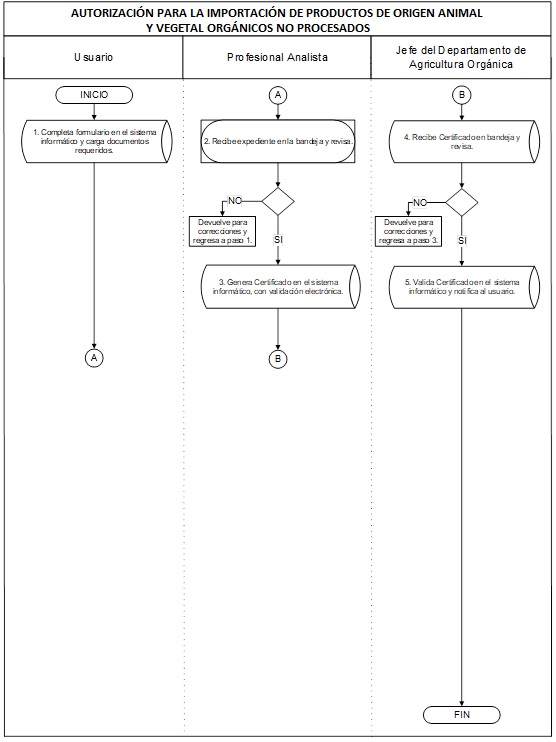 ENTIDAD:Ministerio de Agricultura, Ganadería y AlimentaciónUNIDAD EJECUTORA: Dirección de Viceministerio de Sanidad Agropecuaria y Regulaciones.TIPO DE PROCESO:Autorización para la importación de productos de origen animal y vegetal orgánicos no procesados1NOMBRE DEL PROCESO O TRAMITE ADMINISTRATIVO Describir el nombre del proceso y versión del mismo e indicar si el trámite está sistematizado:AUTORIZACIÓN PARA LA IMPORTACIÓN DE PRODUCTOS DE ORIGEN ANIMAL Y VEGETAL ORGÁNICOS NO PROCESADOS2DIAGNOSTICO LEGAL (REVISIÓN DE NORMATIVA O BASE LEGAL) Describir la normativa legal de los procedimientos y subprocesos que ayudan a asegurar que las actividades para la entrega del bien o servicio que trabaja el MAGA.Reglamento Técnico Centroamericano 67-06.74:16, “Productos agropecuarios orgánicos. Requisitos para la producción, el procesamiento, la comercialización, la certificación y el etiquetado”, el cual fue aprobado según la Resolución COMIECO 411-2019 de fecha 25 de abril  del 2019; y Acuerdo Ministerial 137-2007 (tarifas).6DISEÑO ACTUAL Y REDISEÑO DEL PROCEDIMIENTO Detalla los documentos y formatos establecidos para dar cumplimiento a las políticas y procedimientos vigentes y agregar rediseño o propuesta de simplificación. Requisitos Pasos Tiempo Costo Identificación de acciones interinstitucionales INDICADORSITUACION ACTUALSITUACION PROPUESTADIFERENCIANúmero de actividades con valor añadido 65-1Número de actividades de control 64-2Número de actividades sin valor añadido 20-2Tiempo del trámite24 horas24 horas0Número de requisitos solicitados 43-1Costo$. 1.25$. 1.25$. 1.25Cantidad de áreas participantes110Número de personas involucradas330Participación de otras instituciones000